Marmorino Classic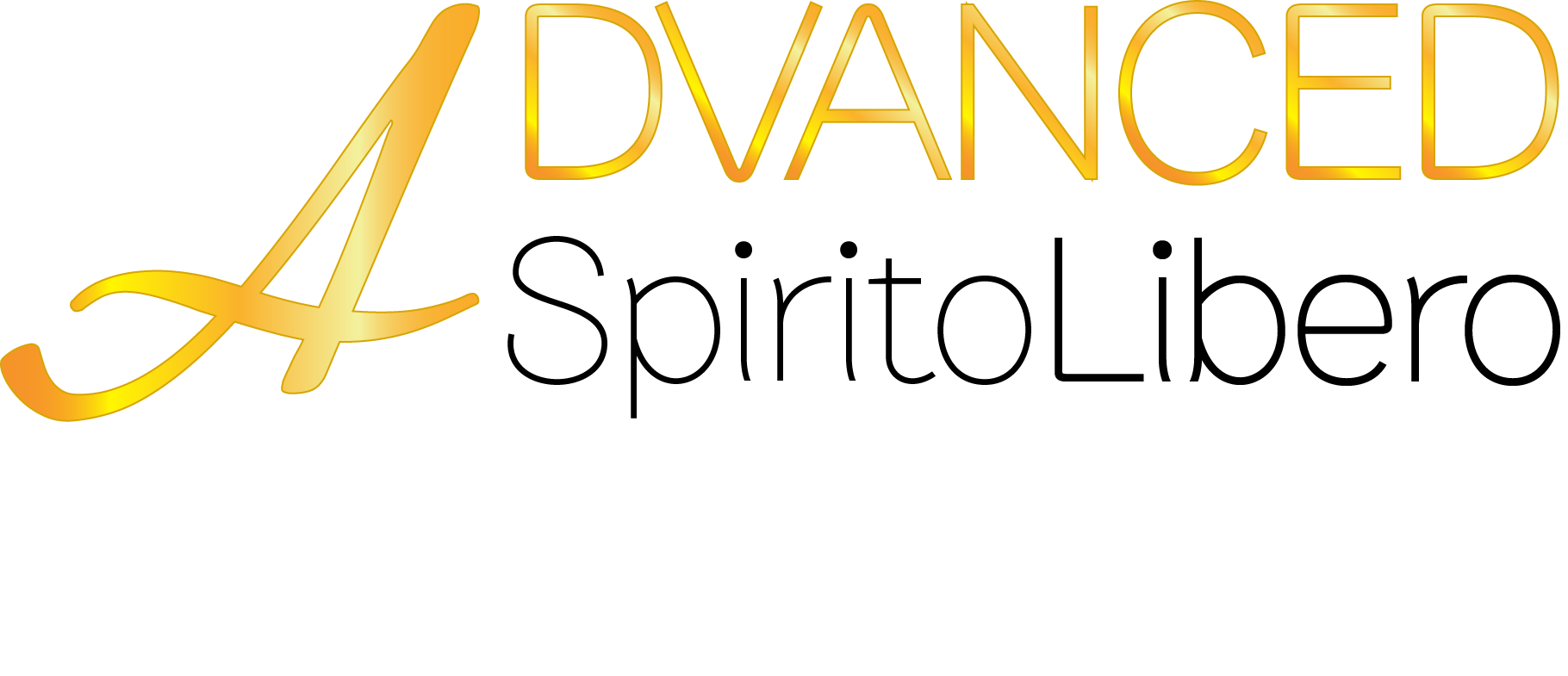 DESCRIPTIONMarmorino Classic is a trowel-applied semi gloss wall coating based on slaked lime putty finely filtered and seasoned for at least 6 months and on natural inert charges.Its environmental friendly formula is solvent free (0% VOC).Easy to apply, it has excellent filling power and resists aggression by moulds and bacteria.Marmorino Classic is suitable for decorative indoor – outdoor, wall surfaces. Perfectly stable over time, it ensures outstanding breathe through properties thanks to its excellent permeability to water vapour .COLOR RANGECheck our colour range on www.venetianplastershop.com.auNote: Advanced Spirito Libero recommends that our entire range of lime based natural materials is used only by highly skilled or licensed tradespeople with extensive experience in this field. It is the responsibility of the applicator to understand the application method and the procedure involved in order to obtain a satisfactory outcome. Advanced Spirito Libero recommends that architects, builders and clients appoint only experienced applicators in the relevant lime-based materials to ensure they'll be able to deliver the same finish as per the sample shown.As with any lime-based material this product may change the appearance over time due to the ageing process caused by weather conditions.
To slow down this process the use of Marmorino Shield is recommended over time.On exterior prepare the surface with a smooth acrylic render finish (acrylic patch/like) and prep it with one coat of “Consolidating fixative” , then apply one coat of “Primus naturale” Marmorino Classic must be applied always under shade or cracking will appear immediately.Acrylic render must be cured for at least 3 weeks before application of  Marmorino Classic  otherwise cracking will appear on the first 2 week after finishing job.Lime, sand and cement render must be cured for at least 4 weeks before application of Crazy Stone otherwise cracking will appear on the first 2 week after finishing job.For exteriors please protect treated surfaces from raining during application and for the time required to allow product to fully harden (72h), fail to do so, some trace of efflorescence might appear and no warranty will be applied.Ensure that a sufficient quantity of the same batch is available to complete the entire job or at least to complete whole sections that will not reveal differences in shade.Advanced Spirito Libero provides no warranty expressed or implied against damage due to movement of the substrate structure.APPLICATION CYCLEMarmorino Classic is ready to use. (Just add colour ,stir and let set for 24 hours before application)FIRST COATApply one coat evenly.Once the first coat is applied, the process has to be complete within 48h.SECOND COAT Proceed when the first coat is dry, being careful to apply it evenly by adding pressure to create a flat surface without creases.THIRD COATProceed  wet on wet, before the second coat is completely dry, by pressing the venetian plaster trowel till the marble’s grains get in the first pass.When the surface is drying start polishing. The smooth surface is the result of  pressing the venetian plaster trowel to the coating surface.SURFACE FINISHINGOutsideAfter 48 hours apply 1 coats of MARMORINO SHIELD with sponge from bottom up till saturation. Repeat after 2 hours.InsideLet the surface dry out for at least 48 hours, then spread a coat of wax CERA DEL VECCHIO with a soft sponge and continue the application until the wall doesn’t absorb anymore.Remove the excess of wax from the surface.After about 30 minutes to 2 hours, proceed to rub with a non-woven fabric cloth (TNT, tissue-non-tissue) or mechanic polisher.ENVIRONMENTAL CONDITIONS OF APPLICATIONThe environmental temperature must be included between +10°C and +30°C with relative humidity lower than 85%, also in the 24 hours following the application.STORAGEThe product maintains its properties for a period of 24 months if protected from excessive heat and cold.Storage temperature must be included between +5°C and +30°C. Protect from frost.SAFETY GUIDELINESAvoid contact with skin and eyes. If contact occurs, rinse thoroughly with water. For more information consult the safety sheet.DISPOSALThe product must be disposed in agreement with current regulations.Empty containers to be sent to recycling plants.TECHNICAL SPECIFICATIONSAppearancesemi-glossy marble lookPackaging20 Kg netApplications toolsVenetian plaster trowelSpecific weight1,56 ± 0,05 Kg/lTheoretical yield1,80 ÷ 2,00 Kg/m2 in  3 coatsGranulometric curve0,02 ÷ 0,70 mmCoating thickness1,20 ÷ 1,40 mm in 3 coatsDry to the touch    5 hours with environmental temperature of 20°CDry to handle  48 hours with environmental temperature of 20°CStable hardness180 daysDry to recoat    8 hours with environmental temperature of 20°CpH after 30 days12,5 ± 0,2flammabilityNon-flammable - Class A1Permeability  to water vapour (Sd)High 0,06m (Standard: UNI EN ISO 7783-2:2001)TYPE OF SURFACEPRELIMINARY TREATMENTSAny Surface (except render)Apply 1 coat of Undercoat Sealer before primingOld plasterworksBrushing, eventual power washing and a coat of CONSOLIDATING PRIMER.Render smooth finishapply consolidating fixative then one Coat of PRIMUS NATURALE primer.Medium densityCoat of PRIMUS NATURALE primer. PlasterboardCoat of PRIMUS NATURALE primer. PlasterCoat of PRIMUS NATURALE primer. ConcreteCoat of PRIMUS NATURALE primer.Polished lime finishingAccurate sanding and a coat of PRIMUS NATURALE primer. Washable paintsCoat of PRIMUS NATURALE primer. Non-mineral decorative finishingsCoat of PRIMUS NATURALE primer.Plastic coatingA coat of oil based primer then a coat of PRIMUS NATURALE primer. 